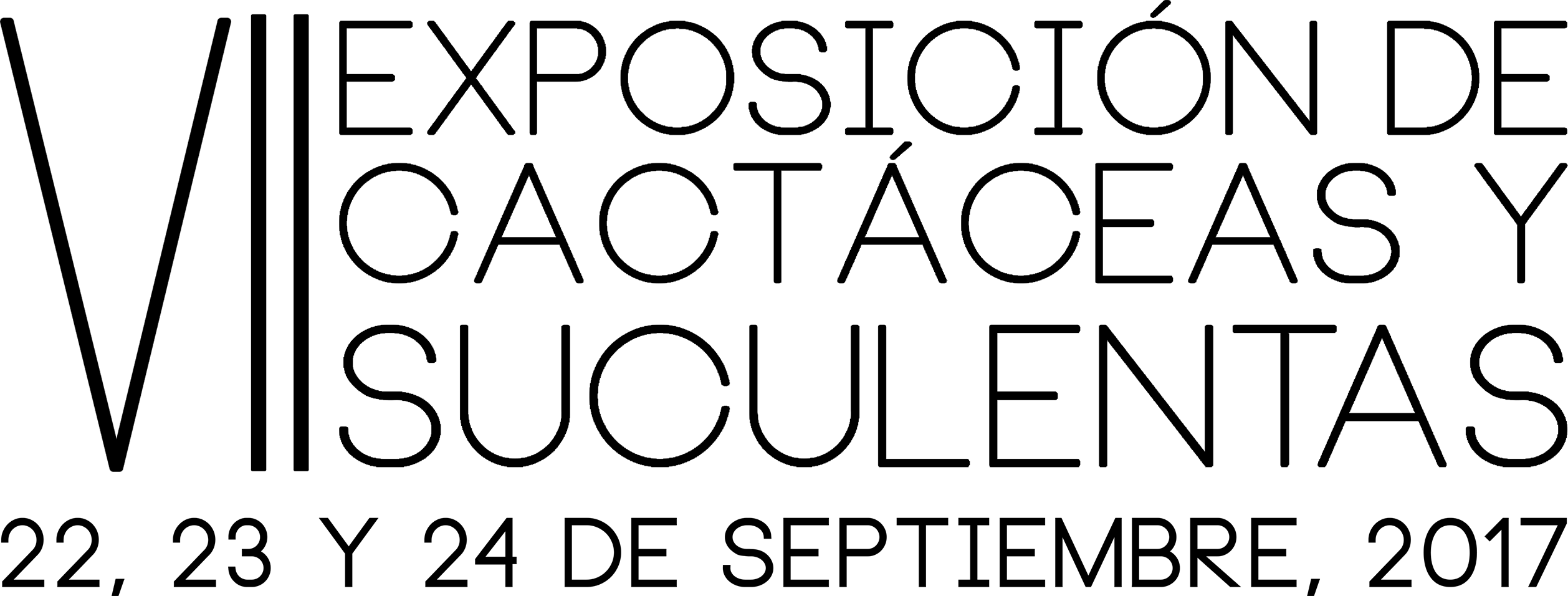 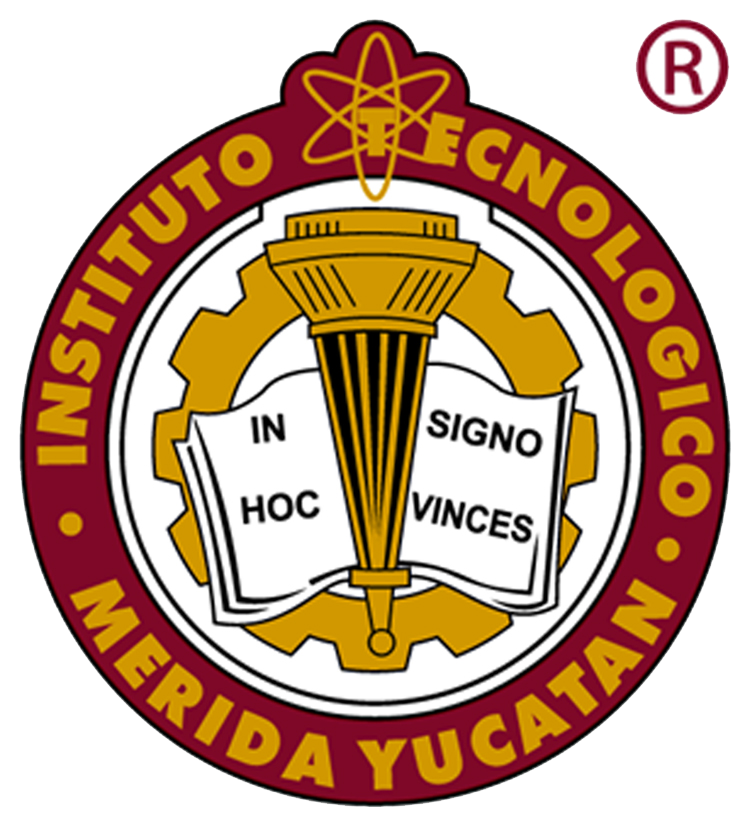 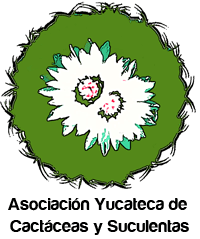 PLANILLA DE REGISTRO POR EXPOSITORFECHA: EXPOSITOR:GRUPO:  PUESTO Y NÚMERONOMBRE DE LA PLANTAPREMIOFavor llenar por duplicado.Por el Comité de Inscripción: 